                                              ПРОЄКТ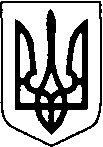 УКРАЇНАСМІДИНСЬКА  СІЛЬСЬКА РАДАВОЛИНСЬКОЇ ОБЛАСТІВОСЬМЕ СКЛИКАННЯР І Ш Е Н Н Я24 вересня 2021 року                                                                                 №Про готовність закладів освіти та культури до роботи в осінньо-зимовий період на 2021-2022 навчальний рік          Заслухавши інформацію  спеціаліста відділу освіти, культури, молоді  та спорту щодо готовності закладів освіти та культури до роботи в осінньо-зимовий період 2021-2022 років, керуючись статтями 26, 32 Закону України «Про місцеве самоврядування в Україні», законом України «Про освіту», з метою створення належних умов для освітнього процесу, зміцнення матеріально-технічної бази закладів освіти, забезпечення своєчасної та якісної підготовки до 2021-2022 навчального року та роботи в осінньо-зимовий період Смідинська сільська радаВИРІШИЛА:1. Інформацію спеціаліста відділу освіти, культури, молоді  та спорту взяти до відома. 2. Вжити належних заходів щодо завершення підготовки закладів освіти та культури до 2021-2022 навчального року та роботи в осінньо-зимовий період.3. Покласти персональну відповідальність на керівників закладів освіти  та культури за безумовне здіснення комплексу заходів щодо безперебійної роботи установ в осінньо-зимовий період.4. Контроль за виконанням даного рішення покласти на заступника сільського голови Приходюка О. А.Сільський голова                                                                        Оксана ПІЦИКТетяна Ковальчук 